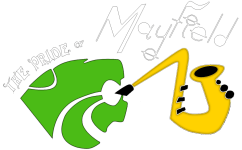 			Band Boosters General Meeting Minutes			6116 Wilson Mills Road, Mayfield village, Ohio 44143Date:  February 29, 2016Meeting Called to order at 7:08pmAttendees:  Connie Davis, Dona Weber, Tracey Ruggieri, Mike Fero, Theresa Fero, Jenny Wexler, Roseanne McJessy, Mary Andreano, Teresa Gagliardo, Brian Fancher, Jolene Greve, Sandy Powers,  Suzanne Funk, Mike Witczak, Thuzar Ho, Laura Whiteman, Sunny Tizzano, Kathleen Morgan, Cathy Stenroos, Patty KravenExecutive Board ReportsWelcome  Mrs. Greve welcomed everyone and thanked them for coming.Recording Secretary Report  Mrs. Powers asked everyone to review the meeting notes from January 2016.  She passed around the clipboard with the attendance sheet for everyone to sign.  Mr. Fancher mentioned a correction to the January band meeting notes:  Mark Zander is actually Marc Zander.  The Board nomination form was passed around for people to sign up for Board and committee positions for the 2016-2017 school year.  Voting takes place at the March 28th meeting.  A motion to accept the minutes was made by Jenny Wexler and seconded by Suzanne Funk.  All in favor, motion passed.Treasurer Report  Mrs. Gagliardo handed out the treasurers report through February 29, 2016.  OMEA although it was a good effort, we did not make as much money as we had wanted to.  The big expense was what we paid for the OMEA but we were then reimbursed for those items by the OMEA.  We purchased a safe and printer for Mr. Fancher's office.  We are in a good position with the budget.  Theresa announced that she has to resign from her Treasurer position next year as her son will no longer be in band.  A motion to approve the report was made by Theresa Fero and seconded by Dona Weber.  All in favor, motion passed.Assistant Band Director's Report  Mr. Fancher reported that the OMEA went off pretty well, parents and students appreciated our facility.  Mayfield High School was made for this type of event.  We did not make as much in concessions than we wanted, but now we know better for future years.  There were some concerns with parking at OMEA, we had a few triple parkers.  The parent and student volunteers did a great job and we appreciated them!  For future years how do we go about increasing Mayfield Band students in participating in the OMEA?  As Brian Fancher was busy handling the organization of OMEA, he now can approach it from both sides and get more students to sign up to perform.Jazz band was supposed to perform at the Cavs game but 5-6 students could not attend, we would have had no sax section, so this was scrapped.  Winter Band Concert next week Monday, March 7th at 7:00pm.  Each band will perform 3 songs and in the following order:  Jazz, Freshman, Symphonic and Wind Ensemble.  The next day, March 8th is the choir concert.MHS is performing Joseph and the Technicolor Dream Coat with three performances Friday, April 7th through Sunday April 9th.  Seven to Nine band students will be in the Pit for this Mayfield event.  Practice will start on March 1st.The search for the new band director is active and nearing closure.  There are 2 final candidates and the goal is to hire someone by the end of March.  As of now, Band Camp is remaining the same as posted online.  There is a general concern about scheduling conflicts going on at MHS.  Many freshman moving to Sophomore status have schedule conflicts and are considering dropping band.  Currently this year, there are 12-13 students in Independent Study Band.  Mr. Fancher has had 15-16 students ask about Independent Study Band.  The student participates in Marching Band activities after school and weekends, but they do not take Concert Band 2nd semester.Auxilary Director's Report  Ms. Ricchino, not present, no report.President's Report  Mrs. Greve reported a meeting took place with the PRIDE of Mayfield Band Board and Dr. Kelly, Mr. Legan and Mr. Destino to discuss moving forward.  We were able to let them know of the qualities we would like in the next band director.  It was a productive meeting.  The Board will be involved in the next part of the interview process, but only 3 members can be involved.  OMEA was exciting for the kids who participated.  Mayfield received many nice compliments from parents and other than some parking issues, all went well.  Brian did an awesome job, it was a huge undertaking!  The number of adult volunteers was a disappointment, as there was a skeleton crew most of the day.  Kudos to all the student volunteers!The Cleveland Air Show contract has been received.  Jolene will sign and return it.  The dates are Saturday, September 3rd though Monday, September 5th.Emma Powers won the design contest for the Disney t-shirts.  Jane Osler, who did the Fall spirit wear, is working on a timeframe for these shirts.  We will get an updated order form out tonight , as orders MUST be in to Mr. Fancher by Thursday, March 3rd.  We are trying to keep it simple based on the timeframe we have.  It will be a unisex shirt, 50/50 blend and cost $13.00 each.At the Disney meeting last month there was a power point FAQ page, Jolene will answer those questions on the presentation and post to the website or email out to the band members.  The next and last Disney meeting is Monday, March 14th at 7:00pm in Cafe 1.The Green Tie Gala was a nice, well-run, successful  event.   They succeeded their goal of money to be raised.  On a side note, when we had our Board meeting with Dr. Kelly, Jolene asked about adding Arts to the STEM program, making it STEAM.  Dr. Kelly said that it is on his radar and is a future possibility.Mayfield Alumni Association is having a game/casino night on Saturday, April 16th at Normandy Party Center.  See Jolene for more information.The Mayfield High School PTSO is selling baseball caps (black or white) with a rhinestone M on the front.  They would be cute for Disney!   They are $20 each, please contact Gina Bissell if interested.On Friday,  March 4th is the After Prom Fashion Show.  It will be from 7:00-9:00pm and tickets are $7 adults and $6 for students.  1st Vice President Report   Mrs. Ruggieri reported that OMEA was a lot of work!  Next time, we will go lighter on breakfast foods.  Breakfast did not go as well as expected and at 10:30am people were asking for lunch!  There was a lot of left over pizza and donuts that we delivered to the Mayfield Village and Highland Heights police departments.  We did not make as much money as we had hoped, it is difficult to buy for 2000 people.  2nd Vice President Report  No Report.Corresponding Secretary  Laura Whiteman present, no report.  Jolene mentioned that Laura continues to be the point person for Disney questions.Committee Chair ReportsAccessories  Sunny Tizzano, no report.  Auxilary Liason  Patty Kraven and Roseanne McJessy reported the uniforms are dry cleaned and repaired.  Some have snaps that no longer close and are currently getting sewn shut.  Two uniforms have not yet been turned in, possibly charge them in infinite campus and hold the students report cards.  For Disney, they have black bows with a castle on one bow and their names on the other.  Cute!  Buttons  Thuzar Ho, no report.Fundraising  Thuzar Ho, no report.Membership  Mary Andreano, no report.Spirit Wear  Roseanne McJessy, no report.Old Business  NoneNew Business Tracey Ruggieri presented an idea to break down the Concessions positions in the future into smaller committees (shopping, opening/running, clean up).  It would be less daunting for the next person who takes this position.  A lead person would still be needed.  Everyone is for the idea, just not sure how to get the process started.Discussed volunteer issue again, send email to get parents of current 8th grade and Freshman involved.Jolene showed everyone the current band logo and said it needs an update.  There is a saxophone in the logo, which is not representative of all the band.  It is hard to identify that this logo is for the PRIDE of Mayfield.  Maybe we should open it up to the kids to come up with an updated logo?  It would be needed to update the spirit wear in the Fall.  Also have to change the summer  band uniform , it also has the logo on it.  Motion to adjourn meeting made by  Jenny Wexler, seconded by Mike Fero.Meeting adjourned at 8:30pmNext meeting will be at 7:00pm Monday, March 28th in the band room.Respectfully submitted by:Sandy Powers						Jolene GreveSandy Powers, Recording Secretary			Jolene Greve, President